Programme Jeux d’enfants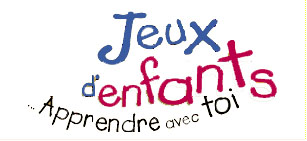 Bilan détaillé de l’intervenante - 6 MOIS ou après 11 VISITESIntervenant(e) : ________________________	Nom de l’enfant : ________________ Veuillez indiquer à quelle fréquence le parent a affiché les comportements suivants lors des rencontres JE. Quels sont les principaux apprentissages et progrès réalisés par l’enfant?________________________________________________________________________________________________________________________________________________________________________________________________________________________________________________________________________________________________Est-ce qu’il existe des freins qui limitent les apprentissages ou les progrès de l’enfant? 	Oui		Non	 Si oui, lesquels?________________________________________________________________________________________________________________________________________________Veuillez indiquer votre degré d’accord avec chacun des énoncés suivants.Avez-vous référé la famille à d’autres organisme ou ressources du milieu?	Oui		Non	 Passer à la question 7Si oui, lesquels?	Accueil psychosocial CISSSL	 	Orthophonie  		Banque alimentaire/ dépannage		Psycho-éducatrice		Nutritionniste		Programme ALI		Autres - spécifier : ______________Est-ce que la famille a commencé à participer à des activités de groupe dans la communauté?	Oui		Non	 Passer à la question 9Si oui, lesquelles et avec quel organisme?Quelles sont les autres actions ou les initiatives prises par les parents pour développer de nouvelles habiletés parentales ou pour favoriser le développement de l’enfant durant  la période des visites à domicile?________________________________________________________________________________________________________________________________________________________________________________________________________________________________________________________________________________________________D’après mes observations, la famille … 	A besoin de poursuivre JE en individuel		Est prête à participer à des  ateliers de groupe		Je ne sais pas, j’aimerais en discuter avec le parent	Je ne sais pas, j’aimerais en discuter en équipe	Pourquoi ? ________________________________________________________________________________________________________________________________________________Est-ce que mon équipe partage cet avis ? (à discuter avec les personnes concernées)________________________________________________________________________________________________________________________________________________Autres commentaires ________________________________________________________________________________________________________________________________________________________________________________________________________________________________________________________________________________________________________________________________________________________________________________________________________________________________________________________________________________________________________________________________________________________________________________________________________________________________________________________________________________________________________________________________________________________________________________________________________________________________________________________________________________________________Cette œuvre est mise à disposition selon les termes de la Licence Creative Commons : Attribution- Pas d’Utilisation Commerciale  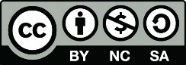 Règle générale …ToujoursLa plupart du temps
À l’occasion
JamaisLe parent respecte les rendez-vous ou m’avise lors d’un changement de rendez-vous.Le parent est ponctuel et prêt à m’accueillir à mon arrivée. Le parent pose des questions et se montre intéressé par mes conseils.Le parent comprend les objectifs du jeu et est à l’aise de refaire le jeu devant moi.Le parent est disponible pour jouer avec son enfant.Le parent a du plaisir à discuter et à jouer avec son enfant.Le parent a de la facilité à identifier les habiletés émergentes chez son enfant. Le parent met en pratique le principe du RER, Regarder, Encourager, Raconter.Le parent refait les jeux de 2 à 3 fois avec son enfant, suite à la rencontre.Règle générale …Complètement d’accordEn partie d’accordPlutôt en désaccordComplètement en désaccordJe ne sais pasUn lien de confiance et de collaboration s’est établi avec le parent.L’enfant a progressé de façon significative et normale pour son groupe d’âge. Le parent s’est impliqué et a progressé dans ses apprentissages. ActivitéOrganisme